Objednací listč. 194/24/7 Předmět objednávky 	Množství	Předpokl. cena Kč 	Celkem (bez DPH): 	46 000,00 Kč Popis objednávky:Jedná se o opravu ústředního vytápění na objektu čp. 141 (vila Bažantnice), st. 34/1 k.ú. StrakoniceTermín dodání:  07/2024Bankovní spojení: ČSOB, a.s., č.ú.: 182050112/0300	IČ: 00251810	DIČ: CZ00251810Upozornění: 	Dodavatel je oprávněn vystavit fakturu až po řádném dokončení a předání díla.	Na faktuře uveďte číslo naší objednávky. Kopii objednávky vraťte s fakturou na adresu: Městský úřad Strakonice, Velké náměstí 2, 386 01 Strakonice, případně na e-mailovou adresu posta@mu-st.cz.Schválil:	Ing. Jana Narovcová	vedoucí odboruSprávce rozpočtu: 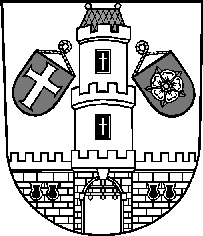 Město StrakoniceMěsto StrakoniceMěstský úřad StrakoniceOdbor majetkovýVelké náměstí 2386 01 StrakoniceVyřizuje:Dušan KučeraTelefon:383700324E-mail:dusan.kucera@mu-st.czDatum: 17. 7. 2024Dodavatel:VODOINSTALATÉRSTVÍ HROMEK, s.r.o.5. května 15386 01  StrakoniceIČ: 28092929 , DIČ: CZ28092929Oprava ústředního vytápění na objektu čp. 141, st. 34/1 k.ú Strakonice46 000,00